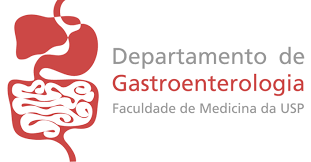 DeclarationThe Gastroenterology Department Ethics Committee and the Hospital das Clínicas Scientific Board has evaluated and approved the present review work:Doppler-guided hemorrhoidal dearterialization/THD: technical evolution and outcomes after 20 yearsAuthors: Marleny Novaes Figueiredo and Fábio Guilherme CamposThe present work deals with an interesting issue  and its publication is very usefull for the Gastroenterology Department